¿Qué te gusta hacer? What do you like to do? 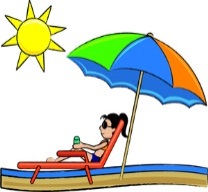 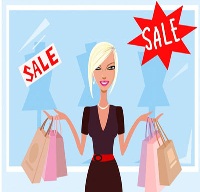 ¿Y tú? And you?¿Qué te gusta hacer? What do you like to do? ¿Y tú? And you?me encanta - I love   me gusta – I like  nadar en la piscina –to go swimming in the pooljugar al vóleibol en la playa –to play volleyball on the beachir a una discoteca –to go to a discovisitar monumentos –to visit monumentsir de compras –to go shoppingtomar el sol –to sunbatheno me gusta – I don’t like   odio – I hate  nadar en la piscina –to go swimming in the pooljugar al vóleibol en la playa –to play volleyball on the beachir a una discoteca –to go to a discovisitar monumentos –to visit monumentsir de compras –to go shoppingtomar el sol –to sunbathe